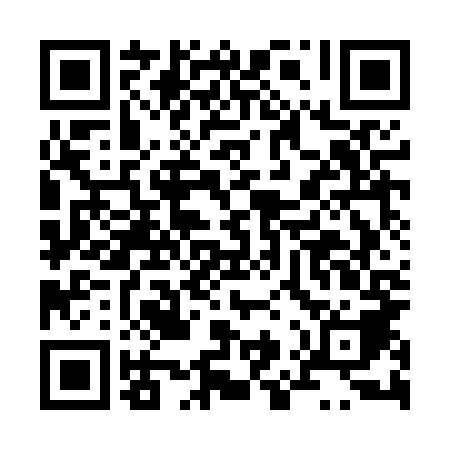 Ramadan times for Bonarowka, PolandMon 11 Mar 2024 - Wed 10 Apr 2024High Latitude Method: Angle Based RulePrayer Calculation Method: Muslim World LeagueAsar Calculation Method: HanafiPrayer times provided by https://www.salahtimes.comDateDayFajrSuhurSunriseDhuhrAsrIftarMaghribIsha11Mon4:074:075:5411:433:385:325:327:1312Tue4:054:055:5211:423:405:345:347:1513Wed4:024:025:5011:423:415:355:357:1714Thu4:004:005:4811:423:425:375:377:1815Fri3:583:585:4611:423:445:385:387:2016Sat3:553:555:4411:413:455:405:407:2217Sun3:533:535:4111:413:465:415:417:2418Mon3:513:515:3911:413:475:435:437:2519Tue3:483:485:3711:403:495:455:457:2720Wed3:463:465:3511:403:505:465:467:2921Thu3:433:435:3311:403:515:485:487:3122Fri3:413:415:3111:393:525:495:497:3323Sat3:383:385:2811:393:545:515:517:3424Sun3:363:365:2611:393:555:525:527:3625Mon3:333:335:2411:393:565:545:547:3826Tue3:313:315:2211:383:575:565:567:4027Wed3:283:285:2011:383:585:575:577:4228Thu3:263:265:1811:384:005:595:597:4429Fri3:233:235:1511:374:016:006:007:4630Sat3:213:215:1311:374:026:026:027:4831Sun4:184:186:1112:375:037:037:038:501Mon4:154:156:0912:365:047:057:058:522Tue4:134:136:0712:365:057:077:078:543Wed4:104:106:0512:365:067:087:088:564Thu4:074:076:0212:365:087:107:108:585Fri4:054:056:0012:355:097:117:119:006Sat4:024:025:5812:355:107:137:139:027Sun3:593:595:5612:355:117:147:149:048Mon3:573:575:5412:345:127:167:169:069Tue3:543:545:5212:345:137:177:179:0810Wed3:513:515:5012:345:147:197:199:10